ΠΑΡΑΡΤΗΜΑ ΙΙI – Φύλλο Συμμόρφωσης ΦΥΛΛΟ ΣΥΜΜΟΡΦΩΣΗΣ (Τεχνικής περιγραφής - Τεχνικών προδιαγραφών)Του ανοικτού ηλεκτρονικού διαγωνισμού με ανοικτές διαδικασίες και κριτήριο αξιολόγησης την πλέον συμφέρουσα από οικονομική άποψη προσφορά βάσει τιμής για την «ΠΡΟΜΗΘΕΙΑ ΕΞΟΠΛΙΣΜΟΥ ΓΙΑ ΤΗΝ ΑΝΑΒΑΘΜΙΣΗ ΤΗΣ ΠΙΛΟΤΙΚΗΣ ΜΟΝΑΔΑΣ ΤΥΡΟΚΟΜΗΣΗΣ ΤΟΥ ΕΡΓΑΣΤΗΡΙΟΥ ΓΑΛΑΚΤΟΚΟΜΙΑΣ ΤΟΥ ΓΕΩΠΟΝΙΚΟΥ ΠΑΝΕΠΙΣΤΗΜΙΟΥ » ΤΜΗΜΑ 1, 2, 3, 4, 5, 6, 7 »  ΓΙΑ ΚΑΘΕ ΤΜΗΜΑ ΤΟΥ ΔΙΑΓΩΝΙΣΜΟΥ που υποβάλλεται προσφορά από τον οικονομικό φορέα, σύμφωνα με την υπ΄αριθμ. 288(ΔΤΥ)/17.03.2020 διακήρυξηΤΜΗΜΑ 1 : ΠΡΟΜΗΘΕΙΑ ΕΞΟΠΛΙΣΜΟΥ ΓΙΑ ΤΗΝ ΑΝΑΒΑΘΜΙΣΗ ΤΗΣ ΠΙΛΟΤΙΚΗΣ ΜΟΝΑΔΑΣ ΤΥΡΟΚΟΜΗΣΗΣ ΤΟΥ ΕΡΓΑΣΤΗΡΙΟΥ ΓΑΛΑΚΤΟΚΟΜΙΑΣ ΤΟΥ ΓΕΩΠΟΝΙΚΟΥ ΠΑΝΕΠΙΣΤΗΜΙΟΥ   - ΣΥΣΤΗΜΑ ΕΠΕΞΕΡΓΑΣΙΑΣ ΓΑΛΑΚΤΟΣΤΜΗΜΑ 2 : ΠΡΟΜΗΘΕΙΑ ΕΞΟΠΛΙΣΜΟΥ ΓΙΑ ΤΗΝ ΑΝΑΒΑΘΜΙΣΗ ΤΗΣ ΠΙΛΟΤΙΚΗΣ ΜΟΝΑΔΑΣ ΤΥΡΟΚΟΜΗΣΗΣ ΤΟΥ ΕΡΓΑΣΤΗΡΙΟΥ ΓΑΛΑΚΤΟΚΟΜΙΑΣ ΤΟΥ ΓΕΩΠΟΝΙΚΟΥ ΠΑΝΕΠΙΣΤΗΜΙΟΥ   - ΕΞΟΠΛΙΣΜΟΣ ΠΑΡΑΓΩΓΗΣ ΤΥΡΙΩΝΤΜΗΜΑ 3 : ΠΡΟΜΗΘΕΙΑ ΕΞΟΠΛΙΣΜΟΥ ΓΙΑ ΤΗΝ ΑΝΑΒΑΘΜΙΣΗ ΤΗΣ ΠΙΛΟΤΙΚΗΣ ΜΟΝΑΔΑΣ ΤΥΡΟΚΟΜΗΣΗΣ ΤΟΥ ΕΡΓΑΣΤΗΡΙΟΥ ΓΑΛΑΚΤΟΚΟΜΙΑΣ ΤΟΥ ΓΕΩΠΟΝΙΚΟΥ ΠΑΝΕΠΙΣΤΗΜΙΟΥ   - ΤΡΟΧΗΛΑΤΕΣ ΑΝΤΛΙΕΣ & ΤΥΡΟΛΕΒΗΤΑΣΤΜΗΜΑ 4 : ΠΡΟΜΗΘΕΙΑ ΕΞΟΠΛΙΣΜΟΥ ΓΙΑ ΤΗΝ ΑΝΑΒΑΘΜΙΣΗ ΤΗΣ ΠΙΛΟΤΙΚΗΣ ΜΟΝΑΔΑΣ ΤΥΡΟΚΟΜΗΣΗΣ ΤΟΥ ΕΡΓΑΣΤΗΡΙΟΥ ΓΑΛΑΚΤΟΚΟΜΙΑΣ ΤΟΥ ΓΕΩΠΟΝΙΚΟΥ ΠΑΝΕΠΙΣΤΗΜΙΟΥ   - ΣΥΣΚΕΥΕΣ ΣΥΣΚΕΥΑΣΙΩΝΤΜΗΜΑ 5 : ΠΡΟΜΗΘΕΙΑ ΕΞΟΠΛΙΣΜΟΥ ΓΙΑ ΤΗΝ ΑΝΑΒΑΘΜΙΣΗ ΤΗΣ ΠΙΛΟΤΙΚΗΣ ΜΟΝΑΔΑΣ ΤΥΡΟΚΟΜΗΣΗΣ ΤΟΥ ΕΡΓΑΣΤΗΡΙΟΥ ΓΑΛΑΚΤΟΚΟΜΙΑΣ ΤΟΥ ΓΕΩΠΟΝΙΚΟΥ ΠΑΝΕΠΙΣΤΗΜΙΟΥ   - ΠΑΓΩΤΟΜΗΧΑΝΗΤΜΗΜΑ 6 : ΠΡΟΜΗΘΕΙΑ ΕΞΟΠΛΙΣΜΟΥ ΓΙΑ ΤΗΝ ΑΝΑΒΑΘΜΙΣΗ ΤΗΣ ΠΙΛΟΤΙΚΗΣ ΜΟΝΑΔΑΣ ΤΥΡΟΚΟΜΗΣΗΣ ΤΟΥ ΕΡΓΑΣΤΗΡΙΟΥ ΓΑΛΑΚΤΟΚΟΜΙΑΣ ΤΟΥ ΓΕΩΠΟΝΙΚΟΥ ΠΑΝΕΠΙΣΤΗΜΙΟΥ   - ΡΑΦΙΕΡΕΣΤΜΗΜΑ 7 : ΠΡΟΜΗΘΕΙΑ ΕΞΟΠΛΙΣΜΟΥ ΓΙΑ ΤΗΝ ΑΝΑΒΑΘΜΙΣΗ ΤΗΣ ΠΙΛΟΤΙΚΗΣ ΜΟΝΑΔΑΣ ΤΥΡΟΚΟΜΗΣΗΣ ΤΟΥ ΕΡΓΑΣΤΗΡΙΟΥ ΓΑΛΑΚΤΟΚΟΜΙΑΣ ΤΟΥ ΓΕΩΠΟΝΙΚΟΥ ΠΑΝΕΠΙΣΤΗΜΙΟΥ   - ΚΑΛΟΥΠΙΑΟνοματεπώνυμο/ υπογραφή/ σφραγίδα στις περιπτώσεις νομικών προσώπωνΟδηγίες συμπλήρωσης φύλλων συμμόρφωσης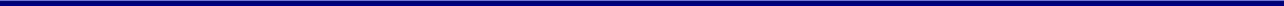 Η συμπλήρωση όλων των πεδίων των Φύλλων Συμμόρφωσης είναι υποχρεωτική επί ποινή αποκλεισμού. Επιτρέπεται η χρήση επιπλέον πεδίου για παρατηρήσεις/σχόλιαΣτην στήλη «ΑΠΑΝΤΗΣΗ» θα πρέπει να αναφέρεται με ΝΑΙ η ικανοποίηση της απαίτησης ύπαρξης του εκάστοτε τεχνικού χαρακτηριστικού.Κάθε απάντηση θα πρέπει να συνοδεύεται με την αντίστοιχη παραπομπή στην υποβληθείσα Τεχνική Προσφορά του υποψηφίου αναδόχου. Οι παραπομπές θα πρέπει να συμπληρώνονται στην τελευταία στήλη με τίτλο «ΠΑΡΑΠΟΜΠΗ ΤΕΚΜΗΡΙΩΣΗΣ». Το αντίστοιχο σημείο τεκμηρίωσης επάνω στην προσφορά (φυλλάδιο κλπ) θα πρέπει να είναι μαρκαρισμένο.Α/ΑΠΡΟΔΙΑΓΡΑΦΗΑΠΑΙ-ΤΗΣΗΑΠΑΝ-ΤΗΣΗΠΑΡΑΠΟΜΠΗ ΤΕΚΜΗΡΙΩΣΗΣ1Σύστημα cross flow επεξεργασίας γάλακτος/τυρογάλακτος με μεμβράνες Μικροδιήθησης (MF) / Υπερδιήθησης (UF) /Νανοδιήθησης (NF) και Αντίστροφης ώσμωσης (RO).  Σύστημα cross flow επεξεργασίας γάλακτος/τυρογάλακτος με μεμβράνες Μικροδιήθησης (MF) / Υπερδιήθησης (UF) /Νανοδιήθησης (NF) και Αντίστροφης ώσμωσης (RO)  εφοδιασμένο με: α) αντλία πίεσης έως 60 bar β) αντλία κυκλοφορίας γ) τις απαραίτητες μεμβράνες κεραμικού τύπου, δ) ρυθμιστή ταχύτητας ροής και ε) ηλεκτρονική καταγραφή των δεδομένων. Μεταφορά,  εγκατάσταση, εκκίνηση της μονάδας και  εκπαίδευση του προσωπικού.ΝΑΙΑ/ΑΠΡΟΔΙΑΓΡΑΦΗΑΠΑΙ-ΤΗΣΗΑΠΑΝ-ΤΗΣΗΠΑΡΑΠΟΜΠΗ ΤΕΚΜΗΡΙΩΣΗΣ1Εξοπλισμός για την παραγωγή τυριών pasta filataΕξοπλισμός για την παραγωγή τυριών pasta filata με ανοξείδωτη διάταξη (ζυμωτήριο) για την ασυνεχή παραγωγή μέσω θέρμανσης και μάλαξης και τη σχηματοδότηση τυριών φιλαρίσματος (pasta filata), χωρητικότητας έως 60 L με δυνατότητα παραγωγής περίπου 20 kg ανά παρτίδα. Μεταφορά,  εγκατάσταση, εκκίνηση της μονάδας και  εκπαίδευση του προσωπικού.ΝΑΙΑ/ΑΠΡΟΔΙΑΓΡΑΦΗΑΠΑΙ-ΤΗΣΗΑΠΑΝ-ΤΗΣΗΠΑΡΑΠΟΜΠΗ ΤΕΚΜΗΡΙΩΣΗΣ1Τροχήλατη αντλία γάλακτοςΤροχήλατη αντλία γάλακτος ανοξείδωτη AISI 316 δυναμικότητας 1.000 lit/h με ανοξείδωτο προστατευτικό κάλυμμα ηλεκτροκινητήρα. Η αντλία να διαθέτει ρυθμιζόμενα ποδαρικά για την ορθή ευθυγράμμιση της. Μεταφορά,  εγκατάσταση, εκκίνηση της μονάδας και  εκπαίδευση του προσωπικού.ΝΑΙ2Τροχήλατη αντλία γάλακτος με σακόφιλτροΤροχήλατη αντλία γάλακτος με σακόφιλτρο, ανοξείδωτη AISI 316 δυναμικότητας 1.500 ΛΤ/hour με ανοξείδωτο προστατευτικό κάλυμμα ηλεκτροκινητήρα. Η αντλία να διαθέτει ρυθμιζόμενα ποδαρικά για την ορθή ευθυγράμμιση της. Το σακκόφιλτρο να είναι ανοξείδωτης AISI 304 ή AISI 316 κατασκευής και δυναμικότητας ισοδύναμης της αντλίας. Να διαθέτει εσωτερικά ανοξείδωτο διάτρητο κέλυφος τύπου basket και φιλτρόσακο ενδεικτικού τύπου monofilament και βαθμό φίλτρανσης 250-100μm. Το καπάκι του φίλτρου να είναι αφαιρετό έτσι ώστε να υπάρχει η δυνατότητα επιθεώρησης του φιλτρόσακου. Μεταφορά,  εγκατάσταση, εκκίνηση της μονάδας και  εκπαίδευση του προσωπικού.3Τυρολέβητας Τυρολέβητας έμμεσης θέρμανσης με ηλεκτρικές αντιστάσεις και με ατμό, χωρητικότητας 150 ΛΤ, ανοικτού τύπου, ανοξείδωτης AISI 304 κατασκευής, τριών τοιχωμάτων με αφαιρούμενο ανοξείδωτο καπάκι και μόνωση με ανοξείδωτη AISI 304 επικάλυψη. Η εσωτερική επιφάνεια να είναι ειδικά διαμορφωμένη με καμπύλες εσωτερικές γωνίες. Να διαθέτει έξοδο προϊόντος με χειροκίνητη βαλβίδα τύπου butterfly, ρυθμιζόμενα ποδαρικά καθώς και θερμόμετρο προϊόντος. Για τον έλεγχο του τυρολέβητα να περιλαμβάνεται ηλεκτρικός πίνακας με οθόνη ένδειξης και ρύθμισης θερμοκρασίας προϊόντος καθώς και με όλο τον απαραίτητο ηλεκτρολογικό εξοπλισμό για την ορθή και ασφαλή λειτουργία του. Μεταφορά,  εγκατάσταση, εκκίνηση της μονάδας και  εκπαίδευση του προσωπικού.Α/ΑΠΡΟΔΙΑΓΡΑΦΗΑΠΑΙ-ΤΗΣΗΑΠΑΝ-ΤΗΣΗΠΑΡΑΠΟΜΠΗ ΤΕΚΜΗΡΙΩΣΗΣ1Συσκευαστική τυριών (Συσκευασία σε κενό)Συσκευαστική τυριών (συσκευασία σε κενό), επιτραπέζια, ανοξείδωτη AISI 304 συσκευαστική τυριών υπό κενό τύπου «καμπάνας» με μπάρα συγκόλλησης αλουμινίου μήκους 450mm. Η μηχανή να διαθέτει κοπή ξακρίσματος φιλμ, διάφανο καπάκι από πλαστικό κατάλληλο για επαφή με τρόφιμα καθώς και ηλεκτρονικό ογκομετρικό αισθητήρα. Χρηστικές διαστάσεις θαλάμου: 466x405x217 mm. Μεταφορά,  εγκατάσταση, εκκίνηση της μονάδας και  εκπαίδευση του προσωπικού.ΝΑΙ2Συσκευαστική γιαούρτης (Tray Sealer)Συσκευαστική γιαούρτης, ημιαυτόματη θερμοσυγκολλητική μηχανή σκαφιδίων (tray sealer) ανοξείδωτης κατασκευής με δυνατότητα θερμοσυγκόλλησης υπό κενό και με τροποποιημένη ατμόσφαιρα (MAP). Η μηχανή να διαθέτει επιπλέον καλούπι 6 θέσεων με ξάκρισμα για περιέκτες Φ95. Παραγωγικότητα: 5-10 κύκλοι/λεπτό. Μεταφορά,  εγκατάσταση, εκκίνηση της μονάδας και  εκπαίδευση του προσωπικού.Α/ΑΠΡΟΔΙΑΓΡΑΦΗΑΠΑΙ-ΤΗΣΗΑΠΑΝ-ΤΗΣΗΠΑΡΑΠΟΜΠΗ ΤΕΚΜΗΡΙΩΣΗΣ1ΠαγωτομηχανήΠαγωτομηχανή οριζόντιου κάδου ανοξείδωτης κατασκευής με αυτόματη έξοδο παγωτού. Χωρητικότητα κάδου: 2-6 κιλά. Δυναμικότητα: 35 kg/ώρα. Μεταφορά,  εγκατάσταση, εκκίνηση της μονάδας και  εκπαίδευση του προσωπικού.ΝΑΙΑ/ΑΠΡΟΔΙΑΓΡΑΦΗΑΠΑΙ-ΤΗΣΗΑΠΑΝ-ΤΗΣΗΠΑΡΑΠΟΜΠΗ ΤΕΚΜΗΡΙΩΣΗΣ1Ραφιέρα θαλάμων ωρίμανσης Ραφιέρα ανοξείδωτης AISI 304 κατασκευής από στραντζαριστή ανοξείδωτη κοιλοδοκό, με ρυθμιζόμενα ποδαρικά. Για την στελέχωση των ραφιών να χρησιμοποιηθεί ειδικά κατεργασμένο ξύλο ανθεκτικό στις συνθήκες ωρίμανσης (6 τεμάχια) και διάτρητο από ειδικό ανθεκτικό πολυπροπυλένιο κατάλληλο για επαφή με τρόφιμα (6 τεμάχια). Ο αριθμός των επιπέδων (ραφιών) της ραφιέρας θα πρέπει να καλύπτει τις ανάγκες του εκάστοτε θαλάμου ωρίμανσης (4 ράφια). Το πλάτος των ραφιών θα πρέπει να εξυπηρετεί την διάμετρο του παραγόμενου σκληρού τυριού. Διαστάσεις ραφιέρας θαλάμων ωρίμανσης:  200 Χ 45 Χ 180 cm (ΜxΠxΥ). Περιλαμβάνεται η εγκατάσταση.ΝΑΙ2Ραφιέρα ψυγείων Ραφιέρα ανοξείδωτης AISI 304 κατασκευής από στραντζαριστή ανοξείδωτη κοιλοδοκό, με ρυθμιζόμενα ποδαρικά. Για την στελέχωση των ραφιών να χρησιμοποιηθεί ράφι διάτρητο από ειδικό ανθεκτικό πολυπροπυλένιο κατάλληλο για επαφή με τρόφιμα. Ο αριθμός των επιπέδων (ραφιών) της ραφιέρας θα πρέπει να καλύπτει τις ανάγκες του εκάστοτε θαλάμου ψύξης (4 ράφια). Το πλάτος των ραφιών θα πρέπει να εξυπηρετεί την διάμετρο του παραγόμενου σκληρού τυριού. Διαστάσεις ραφιέρας ψυκτικών θαλάμων:  200 Χ 45 Χ 180 cm (ΜxΠxΥ). Περιλαμβάνεται η εγκατάσταση.3Ραφιέρα τυροκομείου για σκεύη Ραφιέρα ανοξείδωτης AISI 304 κατασκευής από στραντζαριστή ανοξείδωτη κοιλοδοκό και λαμαρίνα. Ο αριθμός και το πλάτος των επιπέδων (ραφιών) της ραφιέρας θα πρέπει να καλύπτει τις ανάγκες τοποθέτησης των σκευών του τυροκομείου. Διαστάσεις ραφιέρας σκευών τυροκομείου:  200 Χ 45 Χ 180 cm (ΜxΠxΥ). Περιλαμβάνεται η εγκατάσταση.Α/ΑΠΡΟΔΙΑΓΡΑΦΗΑΠΑΙ-ΤΗΣΗΑΠΑΝ-ΤΗΣΗΠΑΡΑΠΟΜΠΗ ΤΕΚΜΗΡΙΩΣΗΣ1Καλούπια Πίεσης Σκληρών Τυριών Καλούπια σκληρών τυριών ανοξείδωτης κατασκευής (AISI316) (διαμέτρου Φ300, 5 τεμάχια) και από πολυπροπυλένιο (διαμέτρου Φ250, 5 τεμάχια) για την παραγωγή σκληρών τυριών βάρους 10kg και 5kg, αντίστοιχα. Τα τοιχώματα του καλουπιού να είναι κατάλληλα διαμορφωμένα ώστε να αποφεύγεται η πρόσφυση του τυροπήγματος κατά την πίεση και να επιτυγχάνεται η επιθυμητή στράγγιση.ΝΑΙ2Καλούπια Στράγγισης Φέτας (4 τεμάχια)Καλούπια φέτας κατασκευασμένα από πολυπροπυλένιο κατάλληλο για τρόφιμα, τύπου multilink με πυθμένα διάταξης 2x5. Υπερκείμενα καλούπια ίδιας ποιότητας κατασκευής και διάταξης. Τα καλούπια να φέρουν εξωτερική ενίσχυση, οδηγούς ευθυγράμμισης για την στοιβασία καθώς και κωνικές οπές στράγγισης. Εσωτερικές διαστάσεις εκάστης θέσης καλουπιού: 220x110 mm, ωφέλιμο βάθος καλουπιού: 148 mm, ωφέλιμο βάθος υπερκείμενου: 80 mm.